แบบรายงานผลการดำเนินการแผนการส่งเสริมคุณธรรม จริยธรรมและการป้องกันการกระทำผิดจริยธรรมองค์การบริหารส่วนตำบลขอนหาด อำเภอชะอวด จังหวัดนครศรีธรรมราช-2--3--4-ข้อเสนอแนะเพิ่มเติม	การดำเนินการตามแผนปฏิบัติการฯ ส่งผลให้การปฏิบัติงานของบุคลากรองค์การบริหารส่วนตำบล      ขอนหาด มีความโปร่งใสและมีประสิทธิภาพมากขึ้น ผลการปฏิบัติงานเป็นไปด้วยความถูกต้อง การให้บริการมีคุณภาพมากขึ้น และทำให้มีการติดตามประเมินผลการปฏิบัติงานอย่างเป็นรูปธรรม เพื่อรับทราบปัญหา อุปสรรคและนำมาใช้ประกอบการจัดทำแผนสำหรับการป้องกันการทุจริตล่วงหน้าหรือแก้ไขปัญหาได้ดียิ่งขึ้น รวมทั้งเป็นการเสริมสร้างภาพลักษณ์ขององค์การบริหารส่วนตำบลขอนหาด ให้เป็นที่ยอมรับ เชื่อถือและสามารถตอบสนองความต้องการของประชาชนได้อย่างทันท่วงทีปัจจัยสนับสนุน/ปัญหาอุปสรรค	ปัจจัยสนับสนุน	1. คณะผู้บริหาร สมาชิกสภาฯ ขององค์การบริหารส่วนตำบลขอนหาด ให้ความสำคัญกับการส่งเสริมวินัย คุณธรรม จริยธรรมและการป้องกันการทุจริตคอร์รัปชั่น การประพฤติมิชอบ โดยส่งเสริมสนับสนุนการดำเนินงานตามแผนและเข้าร่วมกิจกรรมต่างๆ อย่างต่อเนื่อง	2. พนักงานส่วนตำบล ลูกจ้างประจำและพนักงานจ้าง ให้ความร่วมมือการดำเนินการในแต่ละกิจกรรมตามแผนฯ และมีความตระหนักเห็นความสำคัญในการดำเนินการตามแผนฯ-5-	ปัญหาอุปสรรค	1. ขาดเจ้าหน้าที่หรือผู้รับผิดชอบงานโดยตรงและไม่มีความรู้ในการส่งเสริมการขับเคลื่อนแผนให้เป็นรูปธรรม	2. ขาดการสนับสนุนงบประมาณที่ใช้สำหรับการดำเนินงานตามแผนฯ	ข้อเสนอแนะ	สำหรับการปรับปรุงแผนฯ เห็นควรดำเนินการดังนี้	1. กำหนดให้มีการระบุโครงการ/กิจกรรมเสริมสร้างคุณธรรมและจริยธรรม	2. พิจารณาสนับสนุนงบประมาณสำหรับดำเนินกิจกรรม/โครงการเสริมสร้างคุณธรรมและการป้องกันการทุจริตคอร์รัปชันให้มากกว่านี้	3. จัดให้มีการประชุมชี้แจงแนะนำในการดำเนินงานตามแผนฯ แก่เจ้าหน้าที่ หรือหาผู้เชี่ยวชาญในการส่งเสริมกิจกรรม/โครงการ มาให้ความรู้เพื่อขับเคลื่อนยุทธศาสตร์ชาติ ว่าด้วยการป้องกันและปราบปรามการทุจริตของส่วนราชการ ให้เป็นไปอย่างมีประสิทธิภาพและมีประสิทธิผลต่อองค์การบริหารส่วนตำบลขอนหาด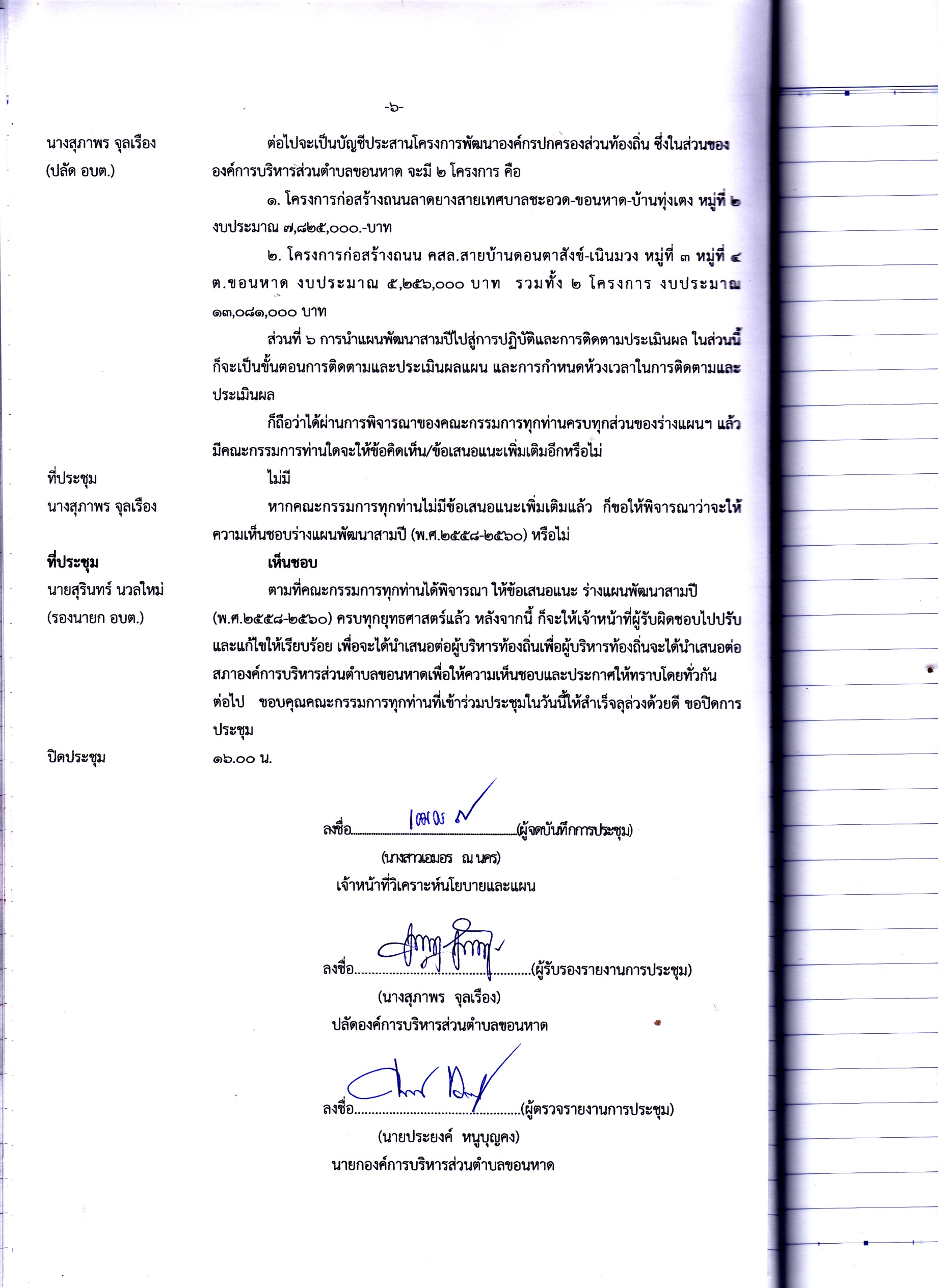                                                        (ลงชื่อ)                                    ผู้รายงาน                               (นางสุภาพร  จุลเรือง)                                  ปลัดองค์การบริหารส่วนตำบลขอนหาดคำสั่งนายกองค์การบริหารส่วนตำบลขอนหาด  ทราบ  ข้อเสนอแนะ................................................................................................................................................................................................................................................................................................................................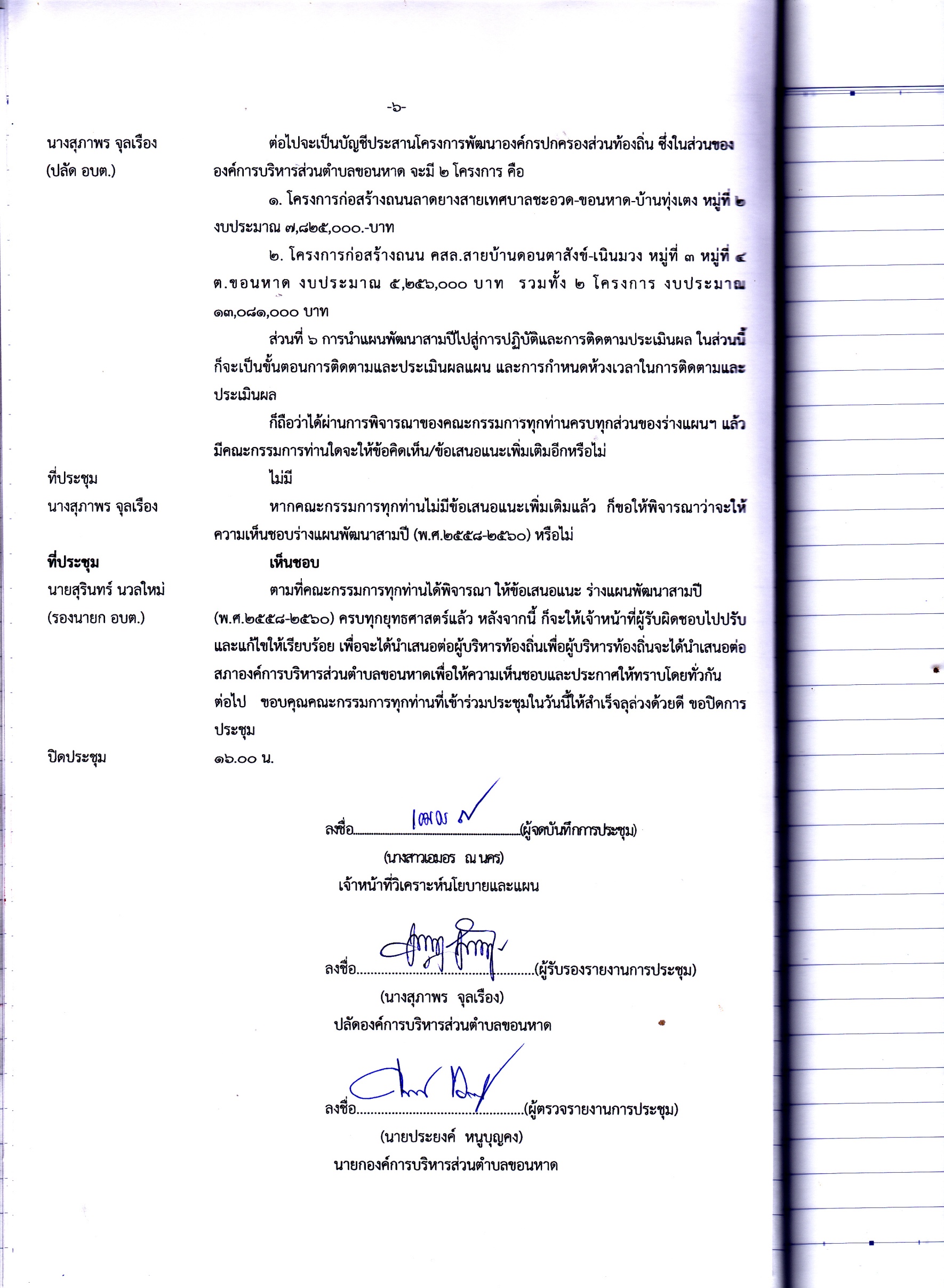                                      (นายประยงค์  หนูบุญคง)                                     นายกองค์การบริหารส่วนตำบลขอนหาดประเด็นยุทธศาสตร์โครงการ/กิจกรรมผลการดำเนินงานปี พ.ศ.25641.ปลูกจิตสำนึก ค่านิยม คุณธรรม จริยธรรมและสร้างสินัยแก่ทุกภาคส่วน-สร่างจิตสำนึกและส่งเสริมการเรียนรู้และปฏิบัติตามหลักคุณธรรม จริยธรรมในการปฏิบัติราชการ1.1ประกาศหลักเกณฑ์เกี่ยวกับจริยธรรมพนักงานส่วนตำบล ลูกจ้างประจำและพนักงานจ้าง-แจ้งเวียนหลักเกณฑ์เกี่ยวกับจริยธรรมพนักงานส่วนตำบล ลูกจ้างประจำและพนักงานจ้าง1.2 โครงการส่งเสริมคุณธรรม จริยธรรมบุคลากร อบต.ขอนหาด เพื่อปลูกจิตสำนึกให้มีคุณธรรม จริยธรรม เข้าใจหลักธรรมทางศาสนา การน้อมนำเอาปรัชญาเศรษฐกิจพอเพียงมาเป็นแนวทางในการปฏิบัติงาน1.ดำเนินโครงการฝึกอบรมหลักสูตรคุณธรรม จริยธรรมสำหรับผู้บริหาร สมาชิกสภา พนักงานส่วนตำบล ลูกจ้างประจำและพนักงานจ้าง ดำเนินการ ไม่ได้ดำเนินการ2.ดำเนินโครงการเสริมสร้างคุณธรรมจริยธรรมเพื่อเพิ่มประสิทธิภาพการปฏิบัติงานของ อบต.ขอนหาด ดำเนินการ ไม่ได้ดำเนินการ1.3 การส่งเสริมสนับสนุนให้จัดกิจกรรม/โครงการวันสำคัญทางศาสนา งานรัฐพิธีและรำลึกวันสำคัญของชาติ1.ดำเนินโครงการ/กิจกรรมในวันสำคัญทางศาสนา งานรัฐพิธีและรำลึกวันสำคัญของชาติ ดังนี้(1) ดำเนินโครงการแห่ผ้าขึ้นธาตุ ดำเนินการ ไม่ได้ดำเนินการประเด็นยุทธศาสตร์โครงการ/กิจกรรมผลการดำเนินงานปี พ.ศ.25641.ปลูกจิตสำนึก ค่านิยม คุณธรรม จริยธรรมและสร้างสินัยแก่ทุกภาคส่วน-สร่างจิตสำนึกและส่งเสริมการเรียนรู้และปฏิบัติตามหลักคุณธรรม จริยธรรมในการปฏิบัติราชการ (2) กิจกรรมร่วมปลูกป่าเฉลิมพระเกียรติ ท้องถิ่น สร้างป่า รักษ์น้ำ ดำเนินการ ไม่ได้ดำเนินการ1.4 จำนวนเรื่องร้องเรียนเกี่ยวกับการทุจริตการปฏิบัติหรือละเว้นการปฏิบัติหน้าที่โดยมิชอบของเจ้าหน้าที่-ไม่มีเรื่องเรียนเกี่ยวกับการทุจริตการปฏิบัติหน้าที่โดยมิชอบของเจ้าหน้าที่ อบต.ขอนหาด ดำเนินการ ไม่ได้ดำเนินการประเด็นยุทธศาสตร์โครงการ/กิจกรรมผลการดำเนินงานปี พ.ศ.25642. บูรณาการหน่วยงานทุกส่วนในการเสริมสร้างวินัย คุณธรรม จริยธรรมและการป้องกันการทุจริต2.1 สำรวจความพึงพอใจต่อการปฏิบัติหน้าที่หรือพฤติกรรมของเจ้าหน้าที่องค์การบริหารส่วนตำบล (จากการสำรวจความคิดเห็นของประชาชน/ผู้รับบริการ/ผู้มีส่วนได้เสียกับองค์การบริหารส่วนตำบล)2.2 การตอบสนองต่อข้อร้องเรียนเกี่ยวกับการทุจริต การปฏิบัติหน้าที่หรือละเว้นการปฏิบัติหน้าที่โดยมิชอบของเจ้าหน้าที่ของรัฐ-มีการสำรวจความพึงพอใจในการให้บริการประชาชน  ดำเนินการ ไม่ได้ดำเนินการ-ไม่มีข้อร้องเรียนเกี่ยวกับการทุจริต การปฏิบัติหน้าที่โดยมิชอบของเจ้าหน้าที่ของรัฐ ดำเนินการ ไม่ได้ดำเนินการ3. เสริมสร้างความเข้มแข็งในการเสริมสร้างวินัย คุณธรรม จริยธรรมและการป้องกันการทุจริต3.1 หน่วยงานที่มีส่วนร่วมในการสร้างมาตรฐาน/การประเมินความโปร่งใส-มีระบบควบคุมภายในขององค์กร ดำเนินการ ไม่ได้ดำเนินการ-มีการตรวจสอบจากสำนักงานตรวจเงินแผ่นดิน/กรมส่งเสริมการปกครองท้องถิ่น ดำเนินการ ไม่ได้ดำเนินการ4. พัฒนาศักยภาพเจ้าหน้าที่ของรัฐในการเสริมสร้างวินัย คุณธรรม จริยธรรมและการป้องกันการทุจริต4.1 เจ้าหน้าที่ที่เกี่ยวข้องซึ่งผ่านการพัฒนาศักยภาพเกี่ยวกับระบบควบคุมภายในของหน่วยงาน4.2 เจ้าหน้าที่เกี่ยวข้องซึ่งผ่านการพัฒนาศักยภาพเกี่ยวกับกฎระเบียบ ด้านการเงินการพัสดุ4.3 เจ้าหน้าที่ที่เกี่ยวข้องซึ่งผ่านการพัฒนาศักยภาพเกี่ยวกับการสร้างวินัย คุณธรรม จริยธรรมและการป้องกันการทุจริต(1)มีการพัฒนาศักยภาพฝึกอบรมประชุมเจ้าหน้าที่เกี่ยวกับการควบคุมภายใน ดำเนินการ ไม่ได้ดำเนินการ(2) มีการพัฒนาศักยภาพฝึกอบรมเกี่ยวกับกฎระเบียบด้านการเงินและการพัสดุ ดำเนินการ ไม่ได้ดำเนินการ(3) มีการพัฒนาศักยภาพฝึกอบรมเกี่ยวกับคุณธรรม จริยธรรมและการป้องกันการทุจริต ดำเนินการ ไม่ได้ดำเนินการประเด็นยุทธศาสตร์โครงการ/กิจกรรมผลการดำเนินงานปี พ.ศ.25644. พัฒนาศักยภาพเจ้าหน้าที่ของรัฐในการเสริมสร้างวินัย คุณธรรม จริยธรรมและการป้องกันการทุจริต4.4 การเผยแพร่กรณีตัวอย่าง กฎระเบียบเกี่ยวข้องกับการสร้างวินัย คุณธรรม จริยธรรมและการป้องกันการทุจริต(4) มีการเผยแพร่กรณีตัวอย่างกฎระเบียบฯ ผ่านเว็บไซต์อบต.ขอนหาด และแผ่นพับประชาสัมพันธ์ ดำเนินการ ไม่ได้ดำเนินการ